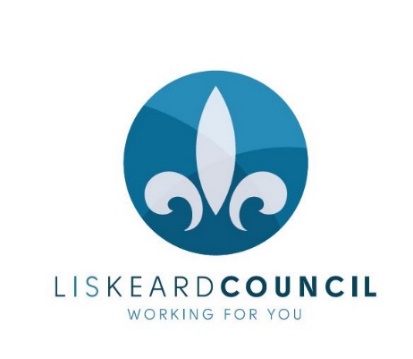 LISKEARD TOWN COUNCILCOMMUNITY CHAMPION AWARD 2024 NOMINATION FORMThese awards are for those who have made a positive difference to life in Liskeard. They recognise individuals, local businesses and groups, and can be made for a wide range of voluntary endeavours including:Actions which bring the community togetherPositive environmental impactCommunity serviceHelping others or a charity and acts of neighbourlinessSomeone who has battled against the odds for something they believe inGaining exceptional recognition for LiskeardWho is not eligible: Liskeard Town Council staff and councillors, honoured burgesses, and anybody who has received a Community Champion Award in the last 3 yearsAll data is collected for the purposes of Community Champion Awards in 2024 only and will be held confidentially by Liskeard Town Council and not disclosed to any other party without the subsequent consent of the proposer or nominated person. Nominations that do not succeed will be destroyed. Successful nominations will be retained for record purposes.Applications will be assessed by a selection panel and successful nominations will receive an invitation to attend the Community Champion Awards ceremony at the Annual Town Meeting on Thursday 21 March at 7pm to collect their awards. Details of selected candidates will not be published until the ceremony.Please return to Liskeard Town Council, 3 – 5 West Street, Liskeard PL14 6BW or email office1@liskeard.gov.uk by the closing date of 9am on Monday 19 February 2024Award category(please tick)Outstanding Individual Outstanding Group/Business Outstanding Young Person(Nominees must be aged 18 or under)Who would you like to nominate?Nominee’s contact details:AddressPostcode:Telephone numberEmailYour nameYour contact details:AddressPostcode:Telephone numberEmailWhy do they deserve the award?(continue on a separate sheet if needed)Signed:Date